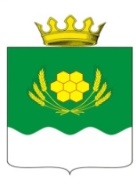 АДМИНИСТРАЦИЯ КУРТАМЫШСКОГО МУНИЦИПАЛЬНОГО ОКРУГА КУРГАНСКОЙ ОБЛАСТИРАСПОРЯЖЕНИЕот 07.09.2023 г.  № 1420-р               г. КуртамышО начале отопительного сезона 2023-2024 годов на территории Куртамышского муниципального округа Курганской области         В соответствии с Федеральным законом от 06.10.2003 г. № 131-ФЗ «Об общих принципах организации местного самоуправления в Российской Федерации», Федеральным законом от 27.07.2010 г. № 190-ФЗ «О теплоснабжении», п. 5 Правил предоставления коммунальных услуг собственникам и пользователям помещений в многоквартирных домах и жилых домов, утвержденных Постановлением Правительства РФ от 06.05.2011 г. № 354, руководствуясь ст. 8 Устава Куртамышского муниципального округа Курганской области, в связи с естесвенным понижением температуры наружного воздуха Администрация Куртамышского муниципального округа Курганской областиОБЯЗЫВАЕТ:       1. Установить начало отопительного сезона 2023-2024 годов на территории Куртамышского муниципального округа Курганской области с 25 сентября 2023 года.       2. Настоящее распоряжение опубликовать в газете «Куртамышская нива» и разместить на официальном сайте Администрации Куртамышского муниципального округа Курганской области.       3. Контроль за исполнением настоящего распоряжения возложить на исполняющего обязанности заместителя Главы Куртамышского муниципального округа Курганской области по развитию территорий.Глава Куртамышского муниципального округаКурганской области                                                                                   А.Н. ГвоздевПодгорбунских А.Ю.20663Разослано по списку (см.оборот)